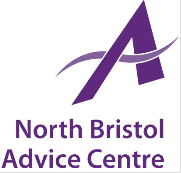 North Bristol Advice CentreDebt Advice Support Volunteer Role Description	Title:				Advice Support Volunteer: Debt 	Responsible to:		Debt Team Leader	Location:			North Bristol Advice Centre, LockleazeDays/times:	Flexible days, at least half a day a week, with a commitment of 9 months Main aim: to support our team of caseworkers to assist clients of North Bristol Advice Centre with debt cases both through admin support and follow-on conversations with clients. What will I gain from this role: experience of supporting clients, development of knowledge around debt issues and communication skills.Experience and skillsSome knowledge of debt issues and a willingness to learnGood written and verbal communication skills with attention to detailReliability, commitment and a friendly mannerGood IT skillsAble to work independently Confidence to address client problems and support identified solutionsTasks and responsibilitiesTo support debt caseworkers with individual client cases by making follow up phone calls, pursuing documents, applying for credit reportsTo complete charity applications and other forms with clientsTo keep accurate, confidential case recordsDrafting letters, printing and other admin tasksTo respect client confidentiality and adhere to data protection principlesTo attend an induction and introductory training 